513568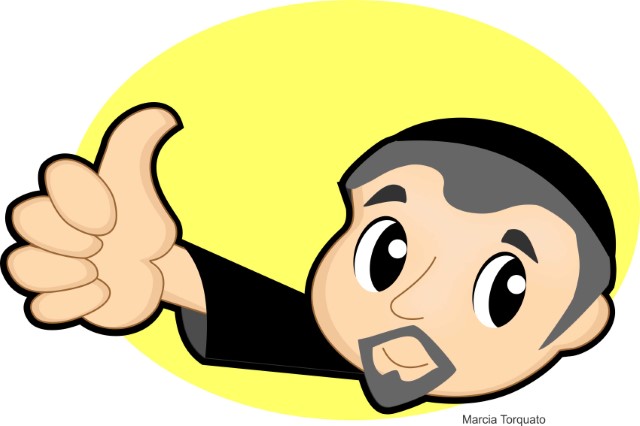 10121415172122BONUS2324262829313234363739421237810121516171820BONUS2324252627303235363739411346910111314151719BONUS2122232426283134353839422457911131516192123BONUS2528303133343536373839411347911141617182021BONUS2426293031323334373840423567910111314161718BONUS21222326283031333537394034571012151618202325BONUS293031323334353637383940134689101115171819BONUS262728313435363738394041246789111218192123BONUS2627303133343536373839421345710111317182021BONUS2425282930313234363738391345811131417181920BONUS22232526283132333638394234791011121418192021BONUS252627282931323537383940145678101315161718BONUS1921232628293033343639411236910131416171920BONUS22242526282931323436394256791113141617192021BONUS2223272830323335373840412478910121314161718BONUS19222425262830353637404223561011131419202123BONUS2425262730313234353839411568912151617181920BONUS22232527293233353638404134681112141718202122BONUS2526282931323536373940421346713141618202223BONUS262830313334363738394142345689111214151718BONUS2021232526282930213439412367913141517192124BONUS262831333436373839404142234579101215161719BONUS2023242628303133353739411357911131517192123BONUS25272931333435362839404224681012141618202224BONUS26282930313334363739404235791113151719212325BONUS272930313334353637384041145679111214161820BONUS2123242628303234363839421234578910111215BONUS171920222426283033363942124789101113141517BONUS1819222324262829303640421567811151618192123BONUS252728303133343537383941123679111214151719BONUS2324262729303132353839412357911141515171920BONUS22232527283031333537384016891011131516181921BONUS23252628293132343637394124681011131517192123BONUS2527293133353637384041421246810131416171820BONUS212425272829303235404142789101113151719212223BONUS2425293133343637394041421347810111315161819BONUS2223252629303233353839415678910121416182022BONUS2426272830313334373839424567911121416171820BONUS21232527293031343638404212581011131516182223BONUS24272829303132343536394034671012131516192021BONUS2325272930323334353738391346910121416171921BONUS2225272930313335373840412357811131416171921BONUS23252628293132343637394046781012141516192022BONUS24252729303133343637414212367891112141617BONUS222425272833343637383940135789101214161820BONUS212324262728293133394042145679101415171820BONUS212224262728313436383940235679111314161819BONUS202122242627283334353941134789121314161819BONUS232426272930323334374142245678101112141617BONUS1920212324252934363940412567911121417192122BONUS252729303133363738394042124678101213141520BONUS2123262729303133363839402368910111417192022BONUS2325272930313236384041421345610111316192021BONUS222628293133343537383940235679101114171819BONUS232428293031333537383941245689111314161719BONUS202224252631323639404142235789101214151719BONUS202325272829313435394142134689111314161820BONUS2123252729303234363741421356710111214161920BONUS2223242628303235363839421458910121316181920BONUS2123262930323536383940421258910121315171920BONUS212324262829303435363942134569141516192122BONUS24262829303437383940414245791011131516171920BONUS2125272829313235363941421347910121415161819BONUS2123242527283034353739411457810121315171921BONUS2225272829303134353839403478910131416181920BONUS232426272830313234364041134679101214151617BONUS1920222325272934353740422356910111214151719BONUS2022232628293031343840421236911141517181921BONUS2427282931323435363741422457910121316171819BONUS232427293031323436374041134689111215161719BONUS2021232526282934353941421345810121315161819BONUS2021242627293033353840413467910111314171920BONUS2122262729303132353840422356811121517181920BONUS2124262728303234363740411356710111316171820BONUS222326272829323536374042134689111215161819BONUS222426272931323435384042124679101114161819BONUS20222425272830313233384014571011131415171819BONUS222425272829303134384142134689101315171921BONUS232526282930323336373941234679101114161719BONUS202223252630323435373841245689101112141617BONUS182021222627343537383942134589101314161819BONUS2123262831343536383940411348910141617182021BONUS2628293031343536373840422346710121316171820BONUS212426272930333437383942